НАКАЗПО ГАННІВСЬКІЙ ЗАГАЛЬНООСВІТНІЙ ШКОЛІ І-ІІІ СТУПЕНІВПЕТРІВСЬКОЇ РАЙОННОЇ РАДИ КІРОВОГРАДСЬКОЇ ОБЛАСТІвід 28 серпня 2019 року                                                                                         № 162с. ГаннівкаПро режим роботи у 2019/2020  навчальному роціВідповідно до статті 16 Закону України «Про загальну середню освіту», з метою чіткої організації роботи педагогічного та учнівського колективів у 2019/2020 навчальному році НАКАЗУЮ:  Заступнику директора Ганнівської загальноосвітньої школи І-ІІІ ступенів з навчально-виховної роботи ГРИШАЄВІЙ О.В. установити з 02 вересня 2019 року режим роботи школи згідно з додатком №1:Завідувачу Володимирівської загальноосвітньої школи І-ІІ ступенів, філії Ганнівської загальноосвітньої школи І-ІІІ ступенів МІЩЕНКО М.І. установити з 02 вересня 2019 року режим роботи школи згідно з додатком №2.Завідувачу Іскрівської загальноосвітньої школи І-ІІІ ступенів, філії Ганнівської загальноосвітньої школи І-ІІІ ступенів ЯНИШИНУ В.М. установити з 02 вересня 2019 року режим роботи школи згідно з додатком № 3.Контроль за виконанням даного наказу залишаю за собою.Директор школи                                                                                      О. КанівецьЗ наказом ознайомлені:                                                                          О.Гришаєва:                                                                                                                  М.Міщенко                                                                                                                     В.ЯнишинДодаток № 1 до наказу директора школи від 28.08.2019 № 1621. Установити з 02 вересня 2019 року:1) п’ятиденну тривалість навчального тижня;2) однозмінний режим роботи. Навчальний день починати о 8.15 годин. тривалість уроків у :1-ому класі – 35 хвилин ;у 2—4-х класах — 40 хвилин;у 5—9-х класах — 45 хвилин.семестрову систему організації навчальних занять: І семестр – з 02 вересня по 27 грудня 2019 року;ІІ семестр – з 13 січня по 29 травня 2020 року.канікули:осінні – з 26 жовтня по 03 листопада 2019 року;зимові – з 28 грудня  2019 року по 12 січня 2020 року;весняні – з 21 березня по 29 березня 2020 року.Затвердити розклад дзвінків згідно графіка ( графік додається).Проводити організаційну лінійку за потребою перед 1 уроком, щосереди - годину спілкування.Час початку роботи вчителів до початку уроку за 15 хвилин. Внесення змін до класних журналів,а саме зарахування та відрахування учнів, вносити тільки класним керівникам за вказівкою директора школи.Категорично забороняється відпускати учнів з уроків на будь-які заходи без дозволу адміністрації школи.Робота спортивних секцій, гуртків, кабінету інформатики, навчальної майстерні, допускається лише за розкладом, затвердженим директором.Педагогам заборонити прийом і здачу навчальних кабінетів між уроками протягом всього навчального року. Збереження навчального майна і обладнання, що є в кожному кабінеті, повну відповідальність несе вчитель, який працює в цьому кабінеті.Ведення щоденників вважати обов’язковим для кожного учня.  Сторонні особи не допускаються на уроки без дозволу директора школи.Категорично забороняється проводити зміну уроків за домовленістю вчителів без дозволу адміністрації школи.Вихід вчителя після хвороби можливий лише при наявності листа непрацездатності.Щоп’ятниці проводити генеральне прибирання класних кімнат та всього приміщення школи .Проводити щовівторка педагогічні зібрання.Графік дзвінківДодаток № 2 до наказу директора школи від 28.08.2019 № 1621. Встановити такий режим роботи закладу:1.1 Вхід учнів та вчителів до закладу о 8.00 годині1.2. Вхід молодшого обслуговуючого персоналу до закладу – за 10 хвилин до початку їхньої роботи за графіком.1.3.Ранкова зарядка щодня о 8.05 - 8.201.4. Середа - година спілкування о 8.30 - 9.002. По закінченні уроку вчитель та учні виходять із класу. Чергові вчителі під час перерв чергують на поверхах і забезпечують дисципліну учнів на перервах, санітарний стан, збереження шкільного майна.3. Поставити в обов'язок чергових класів забезпечувати дисципліну учнів на перервах, санітарний стан, збереження шкільного майна.4. Прибирання класних кімнат проводити щоденно.5. Генеральне прибирання закріплених земельних ділянок та класних кімнат проводити в останню п'ятницю кожного місяця.6. Учитель, який веде останній урок, виводить дітей із класу до роздягальні і покидає їх лише тоді, коли останній учень вийде зі школи.7.Час початку роботи кожного вчителя - за 15 хвилин до занять і закінчуються за 20 хвилин після закінчення останнього уроку.8.Внесення змін до класного журналу, а саме: зарахування та вибуття учнів вносить лише класний керівник за вказівкою директора. Виправлення оцінок у класному журналі дозволяється за заявою вчителя та дозволом директора. Учитель, який веде останній урок у класі, по його закінченні здає класний журнал на зберігання директору закладу.9. Категорично забороняється відпускати учнів з уроку без дозволу адміністрації10. Позакласні заходи проводити за планом, затвердженим директором закладу11.За збереження навчального кабінету і його обладнання несе повну відповідальність учитель, що працює в цьому приміщенні.12.Під час сніданку та обіду класні керівники, вихователь супроводжують дітей до їдальні, присутні під час споживання учнями їжі, забезпечують порядок у їдальні13. Сторонні особи не допускаються на урок без дозволу адміністрації закладу.14.Категорично забороняється проводити заміну уроку за домовленістю між учителями без дозволу адміністрації закладу.15. Вихід на роботу вчителя, вихователя або будь-якого співробітника після хвороби можливий лише за наявності лікарського листка.16.Проведення екскурсій, походів дозволяється лише після видання наказу на те директора.17.Відповідальність за життя і здоров'я учнів під час освітнього процесу несе вихователь (учитель), який призначений директором закладу.18.Усім учасникам освітнього процесу суворо дотримуватися встановленого режиму роботи закладу (протягом навчального року)Додаток № 3 до наказу директора школивід 28.08.2019 № 1621. Установити з 02 вересня 2019 року1) п’ятиденну тривалість навчального тижня;2) однозмінний режим роботи. Навчальний день починати о 8.30 годин. тривалість уроків у :1-ому класі – 35 хвилин ;у 2—4-х класах — 40 хвилин;у 5—9-х класах — 45 хвилин.семестрову систему організації навчальних занять: І семестр – з 02вересня по 27 грудня 2019 року;ІІ семестр – з 13 січня по 29 травня 2020 року.канікули:осінні – з 26 жовтня по 03 листопада 2019 року;зимові – з 28 грудня 2019 року по 12 січня 2020 року;весняні – з 21 березня по 29 березня 2020 року.Затвердити розклад дзвінків згідно графіка ( графік додається).Проводити щопонеділка організаційну лінійку перед 1 уроком, щовівторка – інформаційну хвилину, щочетверга - годину спілкування.Час початку роботи вчителів до початку уроку за 15 хвилин. Внесення змін до класних журналів,а саме зарахування та відрахування учнів, вносити тільки класним керівникам за вказівкою директора школи.Категорично забороняється відпускати учнів з уроків на будь-які заходи без дозволу адміністрації школи.Робота спортивних секцій, гуртків, кабінету інформатики, навчальної майстерні, допускається лише за розкладом, затвердженим директором.Педагогам заборонити прийом і здачу навчальних кабінетів між уроками протягом всього навчального року. Збереження навчального майна і обладнання, що є в кожному кабінеті, повну відповідальність несе вчитель, який працює в цьому кабінеті.Ведення щоденників вважати обов’язковим для кожного учня.  Сторонні особи не допускаються на уроки без дозволу директора школи.Категорично забороняється проводити зміну уроків за домовленістю вчителів без дозволу адміністрації школи.Вихід вчителя після хвороби можливий лише при наявності листа непрацездатності.Щоп’ятниці проводити генеральне прибирання класних кімнат та всього приміщення школи .Проводити щосереди педагогічні зібрання.РОЗКЛАД ДЗВІНКІВ     СЕРЕДА   ЧЕТВЕР    П`ЯТНИЦЯ1.УРОК                           8.00-8.452.УРОК                           8.55-9.403.УРОК                           9.50-10.354.УРОК                           10.55-11.405.УРОК                           11.50-12.356.УРОК                           12.45-13.307.УРОК                           13.35-14.20               РОЗКЛАД ДЗВІНКІВ             ПОНЕДІЛОК                          ВІВТОРОК1.УРОК               8.00-8.45ЛІНІЙКА             8.50-9.05    ПОЛІТІНФОРМ.     2.УРОК               9.10-9.553.УРОК              10.05-10.504.УРОК              11.10-11.555.УРОК              12.05-12.506.УРОК              13.00-13.457.УРОК              13.50-14.35Для старших класівДля старших класівДля молодших класівДля молодших класів№ з/пЧас № з/пЧас 18.15 – 9.0018.15 – 8.5529.10 – 9.5529.05 – 9.45310.05 – 10.50310.05 – 10.45411.00 – 11.45410.55 – 11.35512.05 – 12.50511.45 – 12.25613.00 – 13.45612.35 – 13.15713.55 – 14.40814.50 – 15.35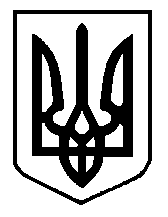 